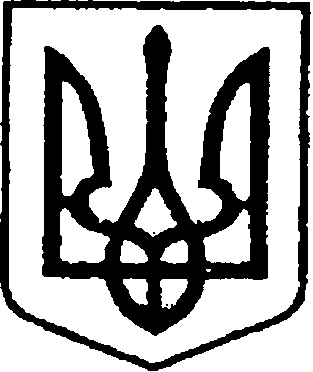 Ніжинська міська радаVІI скликання      Протокол № 104засідання постійної комісії міської ради з майнових та житлово-комунальних питань, транспорту, зв’язку та охорони навколишнього середовища                                                                                                           18.07.2018р.                                                                                                               Великий залГоловуючий: Онокало І.А.Члени комісії:Мазун А.Г., Коваль В.М., Ландар Ю.М., Сипливець В.Г.( із запізненням),Відсутні: Дудченко Г.М., Паскевич В.Г.Присутні: ( список додається).ЗМІ                                     Порядок денний1.Про розгляд проекту рішення Ніжинської міської ради «Про погодження інвестиційної програми КП «Ніжинське управління водопровідно-каналізаційного господарства» на 2018рік».2.Про розгляд проекту рішення Ніжинської міської ради «Про збільшення статутного капіталу та затвердження Статуту комунального підприємства «Ніжинське управління водопровідно-каналізаційного господарства» у новій редакції».3.Про коригування тарифів на централізоване водопостачання та водовідведення,на послугу з централізованого водопостачання холодної води, водовідведення ( з використанням внутрішньо будинкових систем) по комунальному підприємству «Ніжинське управління водопровідно-каналізаційного господарства».4. Про внесення змін в додаток №1 Ніжинської міської ради VI скликання від 18 серпня 2015 року № 17-70/2015 «Про затвердження Порядку здійснення роздрібної торгівлі через дрібнороздріну торговельну мережу шляхом використання автомагазинів, автокафе, авторозвозок, автоцистерн».5.Про затвердження операційної цілі щодо розвитку малого та середнього підприємництва в Стратегії розвитку міста Ніжина.6.Про розгляд листа КТВП «Школяр» про звільнення від сплати за оренду приміщень для буфету у ЗОШ № 10 та у ЗОШ № 15 на час літніх канікул.7. Про розгляд листа КТВП «Школяр» щодо передачі на баланс нежитлового приміщення по вул. Гоголя, 13-а.8.Про розгляд листа ДКП «Комунальний ринок» щодо неможливості усунення порушень, виявлених під час перевірки підприємства співробітниками Ніжинського міськрайонного відділу управління ДСНС у Чернігівській області.9.Про розгляд листа радника  посольства Греції в Україні Александроса Будуріса щодо надання Ніжинському товариству греків ім. Браті Зосимів приміщення для проведення кульльтурно-просвітницької діяльності.10. Про розгляд листа Підприємства СТОВ «Дружба-Нова» щодо взяття на баланс міської ради відрізка під’їзної дороги з вул. Носівський шлях до відстою елеваторного комплексу.11.Про розгляд листа КП «ВУКГ» щодо надання дозволу на купівлю легкового автомобіля.12. Про розгляд листа КП «ВУКГ» щодо виділення додаткових коштів для проведення капітального ремонту сміттєприймального пункту  по вул. Покровській, 11-а.13. Про розгляд листа КП «ВУКГ» щодо внесення змін до Міської цільової програми «Реконструкція, розвиток та утримання кладовищ міста на 2018 рік».14. Про розгляд листа КП «ВУКГ» щодо внесення змін до Міської цільової програми «Реконструкція, розвиток та утримання кладовищ міста на 2018 рік» з урахуванням уточнених площ.15. Про розгляд листа Регіонального сервісного центру МВС в Чернігівській області щодо надання в оренду приміщення по вул. Московській, 78-б (13м2). 16. Про розгляд листа ДКП ТРК «Ніжинське телебачення» щодо погашення заборгованості по ЄСВ.17. Про розгляд листа Ніжинської міської організації Товариства Червоного Хреста України щодо виділення коштів для оплати за послуги з теплопостачання.18. Про розгляд історичної довідки щодо пам’ятника у парку М.Гоголя.19.Про розгляд листа жителів будинку №3 по вул. Корчагіна щодо ремонту асфальтобетонного покриття між квартальної дороги.20. Про розгляд листа жителів будинку № 128 по вул. Шевченка щодо ремонту асфальтобетонного покриття між квартальної дороги від вул. Корчагіна до вул. Шевченка.21. Про розгляд листа жителів вул. Вадима Доброліжа щодо відновлення вуличного освітлення на відрізку від вул. Володимирської до Каталеївської та відновлення асфальтного покриття дороги.22. Про виконання управлінням житлово-комунального господарства та будівництва доручення щодо забезпечення житлових будинків по вул. Носівський шлях, 17-А, Носівський шлях 17-б послугою з електропостачання.                                      Розгляд питань порядку денного1.Про розгляд проекту рішення Ніжинської міської ради «Про погодження інвестиційної програми КП «Ніжинське управління водопровідно-каналізаційного господарства» на 2018рік».2.Про розгляд проекту рішення Ніжинської міської ради «Про збільшення статутного капіталу та затвердження Статуту комунального підприємства «Ніжинське управління водопровідно-каналізаційного господарства» у новій редакції».3. Про розгляд проекту рішення Ніжинської міської ради «Про коригування тарифів на централізоване водопостачання та водовідведення, на послугу з централізованого водопостачання холодної води, водовідведення ( з використанням внутрішньо будинкових систем) по комунальному підприємству «Ніжинське управління водопровідно-каналізаційного господарства».4. Про розгляд проекту рішення Ніжинської міської ради «Про внесення змін в додаток №1 Ніжинської міської ради VI скликання від 18 серпня 2015 року № 17-70/2015 «Про затвердження Порядку здійснення роздрібної торгівлі через дрібнороздріну торговельну мережу шляхом використання автомагазинів, автокафе, авторозвозок, автоцистерн».5. Про розгляд проекту рішення Ніжинської міської ради «Про затвердження операційної цілі щодо розвитку малого та середнього підприємництва в Стратегії розвитку міста Ніжина».6.Про розгляд листа КТВП «Школяр» про звільнення від сплати за оренду приміщень для буфету у ЗОШ № 10 та у ЗОШ № 15 на час літніх канікул.7. Про розгляд листа КТВП «Школяр» щодо передачі на баланс нежитлового приміщення по вул. Гоголя, 13-а.8.Про розгляд листа ДКП «Комунальний ринок» щодо неможливості усунення порушень, виявлених під час перевірки підприємства співробітниками Ніжинського міськрайонного відділу управління ДСНС у Чернігівській області.9.Про розгляд листа радника  посольства Греції в Україні Александроса Будуріса щодо надання Ніжинському товариству греків ім. Браті Зосимів приміщення для проведення кульльтурно-просвітницької діяльності.10. Про розгляд листа СТОВ «Дружба-Нова» щодо взяття на баланс міської ради відрізка під’їзної дороги з вул. Носівський шлях до відстою елеваторного комплексу.11.Про розгляд листа КП «ВУКГ» щодо надання дозволу на купівлю легкового автомобіля.12. Про розгляд листа КП «ВУКГ» щодо виділення додаткових коштів для проведення капітального ремонту сміттєприймального пункту  по вул. Покровській, 11-а.13. Про розгляд листа КП «ВУКГ» щодо внесення змін до Міської цільової програми «Реконструкція, розвиток та утримання кладовищ міста на 2018 рік».14. Про розгляд листа КП «ВУКГ» щодо внесення змін до Міської цільової програми «Реконструкція, розвиток та утримання кладовищ міста на 2018 рік» з урахуванням уточнених площ.15. Про розгляд листа Регіонального сервісного центру МВС в Чернігівській області щодо надання в оренду приміщення по вул. Московській, 78-б (13м2). 16. Про розгляд листа ДКП ТРК «Ніжинське телебачення» щодо погашення заборгованості по ЄСВ.17. Про розгляд листа Ніжинської міської організації Товариства Червоного Хреста України щодо виділення коштів для оплати за послуги з теплопостачання.18. Про розгляд історичної довідки щодо пам’ятника у парку М.Гоголя.19.Про розгляд листа жителів будинку №3 по вул. Корчагіна щодо ремонту асфальтобетонного покриття між квартальної дороги.20. Про розгляд листа жителів будинку № 128 по вул. Шевченка щодо ремонту асфальтобетонного покриття між квартальної дороги від вул. Корчагіна до вул. Шевченка.21. Про розгляд листа жителів вул. Вадима Доброліжа щодо відновлення вуличного освітлення на відрізку від вул. Володимирської до Каталеївської та відновлення асфальтного покриття дороги.22. Про виконання управлінням житлово-комунального господарства та будівництва доручення щодо забезпечення житлових будинків по вул. Носівський шлях, 17-А, Носівський шлях 17-б послугою з електропостачання.Голова комісії                                                                 І.А.ОнокалоСекретар комісії                                                             А.Г.МазунСЛУХАЛИ:Онокало І.А., голову комісії, яка ознайомила зі змістом проекту рішення (додається).ВИСТУПИЛИ:Лабузький П.М. пояснив, що реалізація даного проекту відбувається за рахунок амортизаційних відрахувань КП «НУВКГ» згідно діючого законодавства через систему електронних закупівель «ProZorro».ВИРІШИЛИ:Проект рішення підтримати, рекомендувати для розгляду на черговому засіданні сесії Ніжинської міської ради VIIскликання. За – 5.СЛУХАЛИ:Онокало І.А., голову комісії, яка ознайомила зі змістом проекту рішення (додається).ВИСТУПИЛИ:Ландар Ю.М. запропонував проект рішення підтримати.ВИРІШИЛИ:Проект рішення підтримати, рекомендувати для розгляду на черговому засіданні сесії Ніжинської міської ради VIIскликання. За – 5.СЛУХАЛИ:Онокало І.А., голову комісії, яка ознайомила зі змістом проекту рішення (додається).ВИСТУПИЛИ:Лабузький П.М. пояснив необхідність прийняття даного рішення.Сипливець В.Г. поцікавився, чому на послугу з централізованого водопостачання холодної води та водовідведення у висотних будинках ціна вища, ніж у  будинках приватного сектора.Лабузький П.М. пояснив, що на послугу з централізованого водопостачання холодної води та водовідведення у висотних будинках ціна вища, ніж у  будинках приватного сектора, у зв’язку з наявністю внутрібудинкових мереж у цих будинках.ВИРІШИЛИ:Проект рішення підтримати, рекомендувати для розгляду на черговому засіданні виконавчого комітету Ніжинської міської ради VIIскликання. За – 5.СЛУХАЛИ:Онокало І.А., голову комісії, яка ознайомила зі змістом проекту рішення (додається).ВИСТУПИЛИ:Коваль В.М. запропонував проект рішення підтримати.ВИРІШИЛИ:Проект рішення підтримати, рекомендувати для розгляду на черговому засіданні сесії Ніжинської міської ради VIIскликання. За – 5.СЛУХАЛИ:Онокало І.А., голову комісії, яка ознайомила зі змістом проекту рішення (додається).ВИСТУПИЛИ:Коваль В.М. запропонував проект рішення підтримати.ВИРІШИЛИ:Проект рішення підтримати, рекомендувати для розгляду на черговому засіданні сесії Ніжинської міської ради VIIскликання. За – 5.СЛУХАЛИ:Онокало І.А., голову комісії, яка ознайомила зі змістом листа (додається).ВИСТУПИЛИ:Міщенко Н.І. повідомила про те, що з даного питання готується відділом з управління та приватизації комунального майна проект рішення.ВИРІШИЛИ:Інформацію, викладену у листі, взяти до відомаЗа – 5.СЛУХАЛИ:Онокало І.А., голову комісії, яка ознайомила зі змістом листа (додається).ВИСТУПИЛИ:Міщенко Н.І. повідомила про те, що готуються документи на приватизацію приміщення по вул. Гоголя, 13-а.Шумейко О.М. повідомила про те, що даний об’єкт є пам’яткою архітектури і законодавством заборонено  розміщення в них закладів харчування. Будівля знаходиться в аварійному стані.Дзюба С.П. запропонував створити робочу групу щодо вивчення питання використання приміщень комунальної власності.ВИРІШИЛИ:Інформацію, викладену у листі, взяти до відомаЗа – 5.СЛУХАЛИ:Онокало І.А., голову комісії, яка ознайомила зі змістом листа (додається).ВИСТУПИЛИ:Павлюченко В.Д. надав пояснення щодо викладеного у листі.ВИРІШИЛИ:Інформацію, викладену у листі, взяти до відома.За – 5.СЛУХАЛИ:Онокало І.А., голову комісії, яка ознайомила зі змістом листа (додається).ВИСТУПИЛИ:МазунА Г.  повідомив про те, що над вивченням даного питання працює робоча група.ВИРІШИЛИ:Інформацію, викладену у листі, взяти до відомаЗа – 5.СЛУХАЛИ:Онокало І.А., голову комісії, яка ознайомила зі змістом листа.ВИСТУПИЛИ:Сіренко С.А. запропонувала лист розглянути на наступному засіданні комісії, з участю представників СТОВ «Дружба-Нова», голови постійної комісії міської ради з питань земельних відносин, будівництва, архітектури, інвестиційного розвитку міста та децентралізації Деркача А.П. та голови постійної комісії міської ради з питань регламенту, депутатської діяльності та етики, законності, правопорядку, антикорупційної політики, свободи слова та зв’язків з громадськістю Щербака О.В.ВИРІШИЛИ:Лист розглянути на наступному засіданні комісії, з участю представників СТОВ «Дружба-Нова», голови постійної комісії міської ради з питань земельних відносин, будівництва, архітектури, інвестиційного розвитку міста та децентралізації Деркача А.П. та голови постійної комісії міської ради з питань регламенту, депутатської діяльності та етики, законності, правопорядку, антикорупційної політики, свободи слова та зв’язків з громадськістю Щербака О.В.За - 5.СЛУХАЛИ:Онокало І.А., голову комісії, яка ознайомила зі змістом листа.ВИСТУПИЛИ:Корман В.А. повідомив про те, що вся робоча техніка підприємства знаходиться у робочому стані і наголосив на необхідності придбання легкового автомобіля для потреб КП «ВУКГ».Коваль В.М. запропонував лист підтримати.ВИРІШИЛИ:Інформацію, викладену у листі, взяти до відома, лист підтримати.За – 5.СЛУХАЛИ:Онокало І.А., голову комісії, яка ознайомила зі змістом листа.ВИСТУПИЛИ:Корман В.А. наголосив на необхідності виділення коштів із міського бюджету у сумі 172 тис. грн. на проведення капітального ремонту сміттєприймального пункту по вул. Покровській, 11.Коваль В.М. запропонував лист підтримати.ВИРІШИЛИ:Інформацію, викладену у листі, взяти до відома, лист підтримати.За – 5.СЛУХАЛИ:Онокало І.А., голову комісії, яка ознайомила зі змістом листа.ВИСТУПИЛИ:Корман В.А. повідомив про те, що зміни до Міської цільової програми «Реконструкція, розвиток та утримання кладовищ міста на 2018 рік» внесено з метою економії коштів на вивезення сміття із кладовищ. Дану послугу запропонував віднести до послуг з обслуговування.Коваль В.М. запропонував лист підтримати.ВИРІШИЛИ:Інформацію, викладену у листі, взяти до відома, лист підтримати.За – 5.СЛУХАЛИ:Онокало І.А., голову комісії, яка ознайомила зі змістом листа.ВИСТУПИЛИ:Мазун А.Г. запропонував лист підтримати.ВИРІШИЛИ:Інформацію, викладену у листі, взяти до відома, лист підтримати.За – 5.СЛУХАЛИ:Онокало І.А., голову комісії, яка ознайомила зі змістом листа.ВИСТУПИЛИ:Міщенко Н.І. повідомила про те, що приміщення по вул. Московській, 78-б (13м2) не доцільно надавати в оренду Регіональному сервісному центру МВС в Чернігівській області, бо міський бюджет понесе втрати, оскільки дана установа є бюджетною.Шумейко О.М. повідомила про те, що Регіональним сервісним центром МВС в Чернігівській області не виконуються умови діючого договору оренди приміщення, (не взято в оренду земельну ділянку, на якій знаходиться орендоване приміщення).  ВИРІШИЛИ:Інформацію, викладену у листі, взяти до відома.За – 5.СЛУХАЛИ:Онокало І.А., голову комісії, яка ознайомила зі змістом листа.ВИСТУПИЛИ: Ландар Ю.М. запропонував інформацію взяти до відома.ВИРІШИЛИ:Інформацію, викладену у листі, взяти до відома.За – 5.СЛУХАЛИ:Онокало І.А., голову комісії, яка ознайомила зі змістом листа.ВИРІШИЛИ:Інформацію, викладену у листі, взяти до відома.За – 5.СЛУХАЛИ:Онокало І.А., голову комісії, яка ознайомила зі змістом листа.ВИСТУПИЛИ:Мазун А.Г. запропонував розглянути питання на наступному засіданні комісії.  ВИРІШИЛИ:Інформацію, викладену у листі, взяти до відома, розглянути питання на наступному засіданні комісії.За – 5.СЛУХАЛИ:Онокало І.А., голову комісії, яка ознайомила зі змістом листа.ВИСТУПИЛИ:Сіренко С.А. повідомила про те, що ремонт асфальтного покриття між квартальної дороги включено у загальний кошторис проведення ремонту доріг у м. Ніжині. Не проводяться ремонтні роботи у зв’язку з відсутністю коштів.  ВИРІШИЛИ:Інформацію, викладену у листі, взяти до відома.За – 5.СЛУХАЛИ:Онокало І.А., голову комісії, яка ознайомила зі змістом листа.ВИСТУПИЛИ: Сіренко С.А. повідомила про те, що ремонт асфальтного покриття між квартальної дороги включено у загальний кошторис проведення ремонту доріг у м. Ніжині. Не проводяться ремонтні роботи у зв’язку з відсутністю коштів.  ВИРІШИЛИ:Інформацію, викладену у листі, взяти до відома. Повідомити Куц Т.В., представника заявників, про результати розгляду листа.За –5.СЛУХАЛИ:Онокало І.А., голову комісії, яка ознайомила зі змістом листа.ВИСТУПИЛИ: Сіренко С.А. повідомила про те, що ремонт асфальтного покриття між квартальної дороги включено у загальний кошторис проведення ремонту доріг у м. Ніжині. Не проводяться ремонтні роботи у зв’язку з відсутністю коштів.  ВИРІШИЛИ:Інформацію, викладену у листі, взяти до відома.За – 5.СЛУХАЛИ:Онокало І.А., голову комісії, яка ознайомила зі змістом листа.ВИСТУПИЛИ: Сіренко С.А. повідомила про виконання доручення і зазначила, що житлові будинки по вул. Носівський шлях, 17-А, Носівський шлях 17-б забезпечені послугою з електропостачання.ВИРІШИЛИ:Інформацію взяти до відома.За – 5.